제7회한국도레이 과학기술상(Korea Toray Science and Technology Prize)응모 요강2024. 04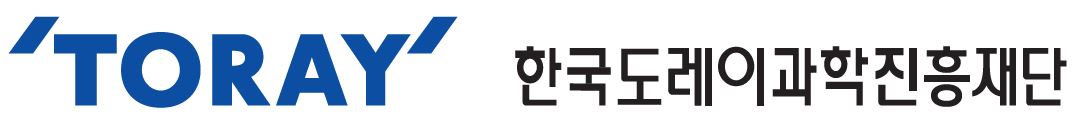 1. 시상 대상 • 대한민국 국적으로 국내 대학, 연구기관 등에 소속된 자로서• 세계적 수준의 연구업적, 현저한 발견, 기술의 진보를 주로 국내에서 이룩한 과학자/공학자로• 소속된 기관에서 전일제(Full-time)로 근무하는 자(임용된 자)  2. 시상 개요• 공모 분야 : 화학 및 재료 기초 / 화학 및 재료 응용분야 등 2개 분야 • 선발 인원 : 기초분야 1명 / 응용분야 1명 등 총 2명 • 시상 내용 : 각 수상자 상금 1억원 및 상패  3. 수상 후보자 추천• 추천권자의 추천서 첨부 (추천권자 : 후보자가 소속된 기관의 대표자)    - 대학교 : 총장 또는 단과대학 학장 / 연구기관 : 기관장 4. 제출서류• 개인정보 수집 및 이용 동의서• 추천서 및 첨부자료• 반드시 추천서에 추천권자의 서명(또는 인감) 날인(누락시 미접수 처리)※ 모든 서류는 PDF로 변환하여 이메일 접수5. 응모기간 및 방법•  응모기간 : 2024년 4월 1일(월) ~ 6월 30일(일)•  응모방법 : 홈페이지에서 응모서류를 다운로드하여 이메일 접수    ( 다운로드 : www.koreatoraysf.org  접수 : ktsf@koreatoraysf.org )6. 심사절차 • 1차  분야별 심사 및  2차 종합 심사7. 수상자 발표 및 시상식○ 발  표 : 2024년 9월 중 예정○ 시상식 : 2024년 10월 넷째 주 예정8. 기타○ 접수된 서류와 자료는 일체 반환하지 않습니다.○ 문의 : 한국도레이과학진흥재단 사무국 - TEL. : 02-3279-1032, 1100- FAX. : 02-3279-1411    - E-mail : ktsf@koreatoraysf.org 『한국도레이 과학기술상』 개인정보 수집 및 이용 동의서□ 개인정보 수집 및 이용안내본인은 위 개인정보 수집에 관한 내용을 숙지하였으며, 본인에 관한 각종 정보 자료를한국도레이과학진흥재단이 수집 및 이용하는 것에 동의합니다. 2024년     월      일      동의자 :                   (서명)재단법인 한국도레이과학진흥재단 귀중제7회한국도레이 과학기술상 후보자 추천서 1. 후보자 인적 사항2. 주요 업적3. 기타 참고 사항4. 주요 업적표5. 연구기간 동안의 연구논문 목록(대표논문 5편 포함, 최대 30편까지 작성)○ 작성요령1. 대표논문 5편은 최근 논문부터 기재2. 논문내용   - 대표논문은 본인이 제1저자 또는 교신저자인 논문만을 대상으로 함  - 저자는 논문에 발표된 순서로 모두 기재하며, 교신저자는 별도 표기(밑줄 등)- 저자수가 8인 이상인 경우 제1저자, 교신저자, 본인 이외의 공동저자는표기하지 않아도 무방  - 학술지명 : 약자는 Journal Citation Reports (JCR)에 준함3. 영향력 지수(Impact Factor : IF) : Thomson Reuters (ISI) Web of Knowledge의    Journal Citation Reports (JCR) 최근값 사용4. IF분야별 순위도 : JCR의 Subject Category에서 IF순위로 분류한 후 분야명,  순위 및 상위 %로 표기  ex) A논문의 경우 Chemistry, Multidisciplinary 분야에서 전체 논문 152개 중에서      11위(IF 10.677)임. 이때 표기방법은 Chemistry, Multidisciplinary 11/152 (상위 7%)5. 피인용 횟수 : Thomson Reuters (ISI) Web of Science홈페이지에서 검색한 값으로 함6. 증빙자료 제출(대표논문 5편 각각 해당)1) 해당논문의 사본 첨부(교신저자가 표시된 쪽은 반드시 첨부)2) 해당논문의 IF분야별 순위도가 명시된 Webpage를 인쇄하여 제출   (IF분야별 순위도에서 상위 1~20위가 표기된 첫 번째 쪽을 첨부하되, 해당논문이   첫 번째 쪽에 속하지 않을 경우, 해당논문의 순위가 표기된 쪽을 추가로 첨부)3) 해당논문의 피인용 횟수가 나타나 있는 Webpage를 인쇄하여 제출4) H-Index는 해당 Webpage를 인쇄하여 제출응모분야기초(     ), 응용(     )기초(     ), 응용(     )세부분야ex) 유기화학, 나노소재, 바이오 등 ex) 유기화학, 나노소재, 바이오 등 후보자인적사항성명(한글)(영문)(한글)(영문)생년월일년   월   일후보자인적사항소속기관/부서후보자인적사항직위(급)근무년수후보자인적사항연락처(전화)(휴대폰)(E-mail)(전화)(휴대폰)(E-mail)(전화)(휴대폰)(E-mail)(전화)(휴대폰)(E-mail)추천사유위와 같이 한국도레이 과학기술상 후보자를 추천합니다.                                                         2024년    월    일.추천자   소속         직위                                    성명                      (서명)재단법인 한국도레이과학진흥재단 귀중위와 같이 한국도레이 과학기술상 후보자를 추천합니다.                                                         2024년    월    일.추천자   소속         직위                                    성명                      (서명)재단법인 한국도레이과학진흥재단 귀중위와 같이 한국도레이 과학기술상 후보자를 추천합니다.                                                         2024년    월    일.추천자   소속         직위                                    성명                      (서명)재단법인 한국도레이과학진흥재단 귀중위와 같이 한국도레이 과학기술상 후보자를 추천합니다.                                                         2024년    월    일.추천자   소속         직위                                    성명                      (서명)재단법인 한국도레이과학진흥재단 귀중위와 같이 한국도레이 과학기술상 후보자를 추천합니다.                                                         2024년    월    일.추천자   소속         직위                                    성명                      (서명)재단법인 한국도레이과학진흥재단 귀중위와 같이 한국도레이 과학기술상 후보자를 추천합니다.                                                         2024년    월    일.추천자   소속         직위                                    성명                      (서명)재단법인 한국도레이과학진흥재단 귀중학력경력본인의 업적으로 한국의 과학발전에 기여한 경력을 중심으로 기술상훈정부 또는 권위있는 기관의 포상, 훈장 등의 일자 및 수상 내용 기재 연구의 발전 내용, 성과가 학문적 성취, 과학 발전 또는 산업 발전에 어떻게 기여했는지를 중심으로 5쪽 이내로 기술 - 심사시 참고할 만한 실적을 자유롭게 기술 (특허, 학회 활동, 실용화 사례 등)- 기술이전으로 보상을 받은 실적이 있는 경우, 증빙을 첨부구분항목수량SCI/E 논문1. 대표 논문 5편에 대한 총 인용 횟수회SCI/E 논문2. 총 논문 편수편SCI/E 논문3. 제1저자/교신 저자(1인, 공동) 논문 편수편SCI/E 논문4. 제1저자/교신 저자(1인, 공동)의 Impact Factor 총계점SCI/E 논문5. h-index구분논문내용영향력지수(IF)IF분야별순위도피인용횟수저자구분대표논문논문명:저  자:학술지명 (권, 시작쪽수-끝쪽수, 발행년도)□ 제1저자□ 1인교신□ 공동교신대표논문논문명:저  자:학술지명 (권, 시작쪽수-끝쪽수, 발행년도)□ 제1저자□ 1인교신□ 공동교신대표논문논문명:저  자:학술지명 (권, 시작쪽수-끝쪽수, 발행년도)□ 제1저자□ 1인교신□ 공동교신대표논문논문명:저  자:학술지명 (권, 시작쪽수-끝쪽수, 발행년도)□ 제1저자□ 1인교신□ 공동교신대표논문논문명:저  자:학술지명 (권, 시작쪽수-끝쪽수, 발행년도)□ 제1저자□ 1인교신□ 공동교신논문명:저  자:학술지명 (권, 시작쪽수-끝쪽수, 발행년도)□ 제1저자□ 1인교신□ 공동교신논문명:저  자:학술지명 (권, 시작쪽수-끝쪽수, 발행년도)□ 제1저자□ 1인교신□ 공동교신논문명:저  자:학술지명 (권, 시작쪽수-끝쪽수, 발행년도)□ 제1저자□ 1인교신□ 공동교신논문명:저  자:학술지명 (권, 시작쪽수-끝쪽수, 발행년도)□ 제1저자□ 1인교신□ 공동교신논문명:저  자:학술지명 (권, 시작쪽수-끝쪽수, 발행년도)□ 제1저자□ 1인교신□ 공동교신논문명:저  자:학술지명 (권, 시작쪽수-끝쪽수, 발행년도)□ 제1저자□ 1인교신□ 공동교신